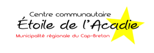 Cafeteria -CCEADécembre 2022Identification de l’élèveNom: --------------------------------------------	Fratrie : ------------------------------Niveau: -----------------------------------------Nom de la mère: --------------------------------------------         Nom du père : -----------------------------------Téléphone: -------------------------------------------                        Téléphone : ---------------------------------Vous devez cocher les journées qui vous intéresse ci -dessous et nous envoyer le chèque pour le mois de  Octobre 2022.Veuillez nous faire parvenir ce formulaire par courriel à    adminetoile@eastlink.caComptant sur votre collaboration et vous en remerciant à l’avance.MerciJeudi 1poulet croustillant avec du rizLundi 5Garlic fingers et trempetteMardi 6pâté chinois à la dindeMercredi 7spaghetti et boulettes de viandeJeudi 8hot-dog et fritesLundi 12goulache de pouletMardi 13burger de poulet et croquettesMercredi 14boulettes de poulet riz, légumes sauce aux prunesJeudi 15Cheese burger fritesLundi 19macaroni au fromage Mardi 20Poulet BBC et riz